St. Therese Youth Ministry Meeting

When:  Saturday, February 3rd, March 3, April 14 and May 5, 2018, 5 p.m.- 7:30 p.m.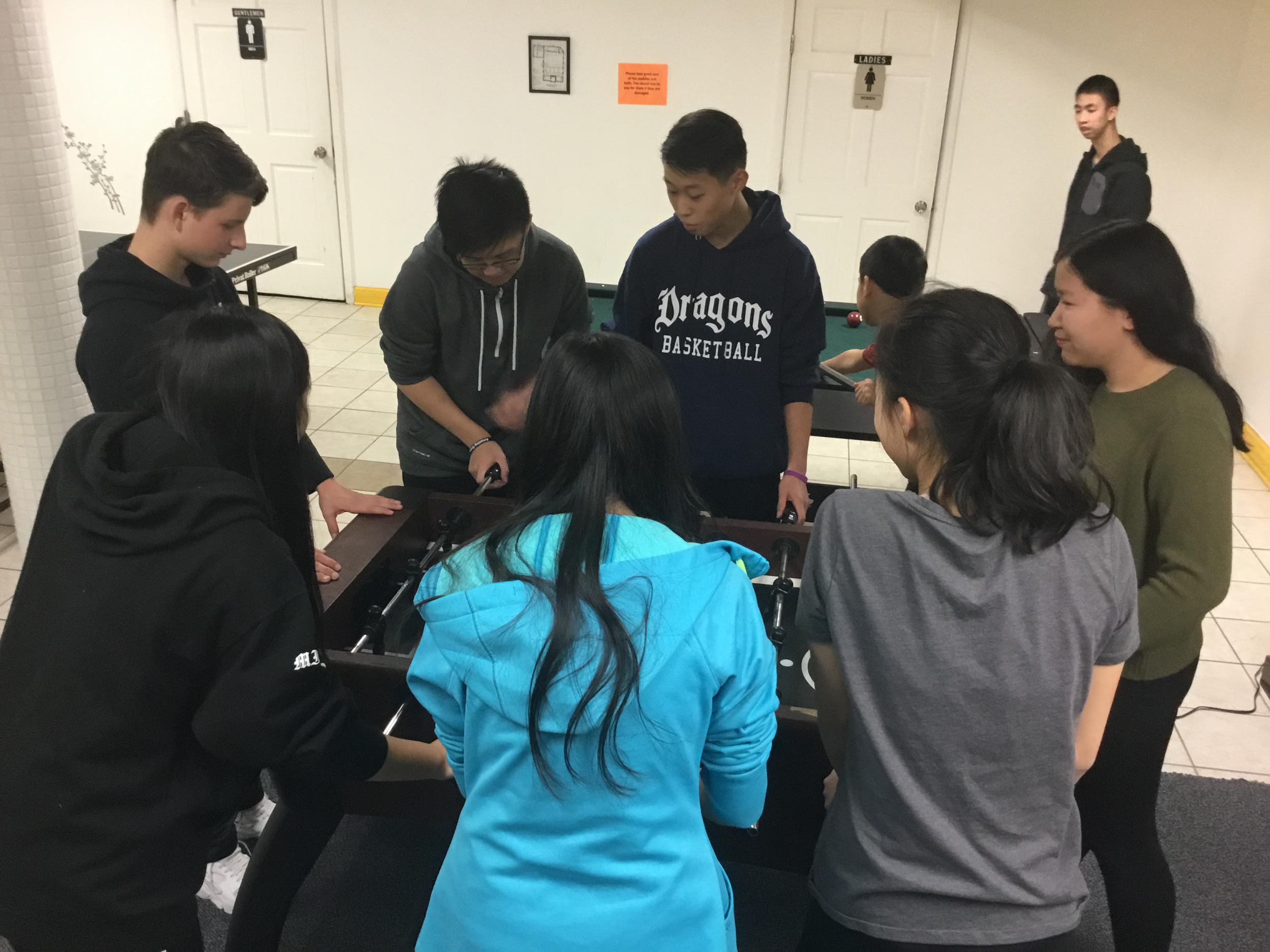 Where:  St. Therese Parish.  We begin with mass then proceed to community room.Who:  Any parish, community or school youth who are willing to make a difference!Why:  Celebrate faith, make new friends, explore ways to belong to community. Refreshments served!______________________________Yes, I give my son/daughter permission to attend the 1/06/18 youth ministry gathering.____________________________________          ________________________Parent Signature					      Youth Name